附件1进贤县2021年引进高层次人才计划表进贤县2021年引进高层次人才计划表进贤县2021年引进高层次人才计划表进贤县2021年引进高层次人才计划表进贤县2021年引进高层次人才计划表进贤县2021年引进高层次人才计划表进贤县2021年引进高层次人才计划表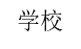 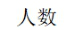 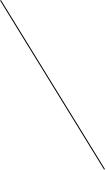 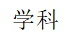 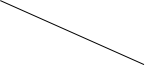 进贤一中进贤二中进贤三中李渡中学合计备注高中语文2226高中数学2226高中英语1113高中物理33118高中化学32117高中生物11215高中政治112高中美术11高中历史1113高中地理1113高中体育112高中音乐22高中心理健康112总计201510550